CALCIO A CINQUESOMMARIOSOMMARIO	1COMUNICAZIONI DELLA F.I.G.C.	1COMUNICAZIONI DELLA L.N.D.	1COMUNICAZIONI DELLA DIVISIONE CALCIO A CINQUE	1COMUNICAZIONI DEL COMITATO REGIONALE MARCHE	1COMUNICAZIONI DELLA F.I.G.C.COMUNICAZIONI DELLA L.N.D.COMUNICAZIONI DELLA DIVISIONE CALCIO A CINQUECOMUNICAZIONI DEL COMITATO REGIONALE MARCHEPer tutte le comunicazioni con la Segreteria del Calcio a Cinque - richieste di variazione gara comprese - è attiva la casella e-mail c5marche@lnd.it; si raccomandano le Società di utilizzare la casella e-mail comunicata all'atto dell'iscrizione per ogni tipo di comunicazione verso il Comitato Regionale Marche. SPOSTAMENTO GARENon saranno rinviate gare a data da destinarsi. Tutte le variazioni che non rispettano la consecutio temporum data dal calendario ufficiale non saranno prese in considerazione. (es. non può essere accordato lo spostamento della quarta giornata di campionato prima della terza o dopo la quinta).Le variazioni dovranno pervenire alla Segreteria del Calcio a Cinque esclusivamente tramite mail (c5marche@lnd.it) con tutta la documentazione necessaria, compreso l’assenso della squadra avversaria, inderogabilmente  entro le ore 23:59 del martedì antecedente la gara o entro le 72 ore in caso di turno infrasettimanale.Per il cambio del campo di giuoco e la variazione di inizio gara che non supera i 30 minuti non è necessaria la dichiarazione di consenso della squadra avversaria.CAMPIONATO CALCIO A CINQUE UNDER 15 FEMMINILESi comunica che sono aperte le domande di iscrizione ai tornei in epigrafe, DA EFFETTUARSI ESCLUSIVAMENTE CON MODALITÀ ON LINE attraverso l’”Area Società” presente nel sito ufficiale della LND (www.lnd.it), dovranno essere trasmesse online a mezzo firma elettronica, entro e non oltre il giorno:SABATO 10 FEBBRAIO 2024, ORE 19:00FQ	CALCIO A 5 UNDER 15 FEM. REG.	MODALITA’ OPERATIVE DI ISCRIZIONELa modulistica debitamente compilata on-line, deve essere obbligatoriamente trasmessa (timbrata e firmata dal Presidente della Società) a mezzo firma elettronica allegandovi il bonifico attestante il versamento della quota di iscrizione così come risulta dalla pagina di riepilogo dei costi.NOTIZIE SU ATTIVITA’ AGONISTICACALCIO A CINQUE SERIE C1RISULTATIRISULTATI UFFICIALI GARE DEL 02/02/2024Si trascrivono qui di seguito i risultati ufficiali delle gare disputateGIUDICE SPORTIVOIl Giudice Sportivo Avv. Agnese Lazzaretti, con l'assistenza del segretario Angelo Castellana, nella seduta del 07/02/2024, ha adottato le decisioni che di seguito integralmente si riportano:GARE DEL 2/ 2/2024 PROVVEDIMENTI DISCIPLINARI In base alle risultanze degli atti ufficiali sono state deliberate le seguenti sanzioni disciplinari. DIRIGENTI AMMONIZIONE (I INFR) CALCIATORI ESPULSI SQUALIFICA PER TRE GARE EFFETTIVE Perché indirizzava uno sputo verso un avversario colpendolo in testa. SQUALIFICA PER DUE GARE EFFETTIVE SQUALIFICA PER UNA GARA EFFETTIVA CALCIATORI NON ESPULSI SQUALIFICA PER UNA GARA EFFETTIVA PER RECIDIVITA' IN AMMONIZIONE (V INFR) AMMONIZIONE CON DIFFIDA (IV INFR) AMMONIZIONE (VI INFR) AMMONIZIONE (III INFR) AMMONIZIONE (II INFR) AMMONIZIONE (I INFR) F.to IL SEGRETARIO                                   F.to IL GIUDICE SPORTIVO                         Angelo Castellana        	                                Agnese LazzarettiCLASSIFICAGIRONE APROGRAMMA GAREGIRONE A - 6 GiornataCALCIO A CINQUE SERIE C2RISULTATIRISULTATI UFFICIALI GARE DEL 02/02/2024Si trascrivono qui di seguito i risultati ufficiali delle gare disputateGIUDICE SPORTIVOIl Giudice Sportivo Avv. Agnese Lazzaretti, con l'assistenza del segretario Angelo Castellana, nella seduta del 07/02/2024, ha adottato le decisioni che di seguito integralmente si riportano:GARE DEL 2/ 2/2024 DECISIONI DEL GIUDICE SPORTIVO gara del 2/ 2/2024 NUOVA OTTRANO 98 - AURORA TREIA 
Il Giudice Sportivo, letto il referto dell'arbitro, ha rilevato che la gara in oggetto non ha avuto regolare svolgimento. In particolare il Direttore di gara ha sospeso definitivamente la partita in questione al 21:21 del secondo tempo poiché, a seguito della notifica del provvedimento di espulsione al giocatore n. 9 della Nuova Ottrano IUGA BOGDAN VASILE, questi reagiva in segno di stizza colpendo debolmente con il pallone il Direttore di gara alla schiena. Tale lancio non provocava particolari conseguenze all'arbitro che, comunque, immediatamente optava per l'interruzione della gara e rientrava nello spogliatoio, senza alcun problema di ordine pubblico. Questo giudice non ritiene che ci fossero i presupposti per l'interruzione anzitempo della gara. Perché le gare possano subire interruzioni conclusive nel corso del loro svolgimento, a causa di violenze o intimidazioni gravi (da parte di calciatori o tesserati, o degli spettatori), è necessario che questi abbiano posto in serio pericolo l'incolumità degli ufficiali di gara ( o dei calciatori o di altri tesserati delle società partecipanti alla competizione) ed occorre, altresì, che l'arbitro non sia stato in grado di fronteggiare le turbolenze ed abbia verificato l'impossibilità di giungere alla conclusione "fisiologica" della gara, dopo aver fatto ricorso a tutti i mezzi in suo potere. Gli atti ufficiali affermano inequivocabilmente che l'arbitro non si è avvalso dei poteri di cui al primo comma dell'art. 64 delle NOIF, e non ha fronteggiato le turbolenze e non ha neppure tentato, in qualche modo, di terminare la gara nonostante si fosse ormai quasi giunti alla conclusione della stessa. Dallo stesso referto arbitrale, infatti, non emerge l'oggettiva impossibilità di proseguire l'incontro e, quindi, il provvedimento di sospensione (atto estremo ed eccezionale) non andava adottato. In considerazione di quanto precede si deve ritenere che la fattispecie sostanziale verificatasi nel corso della gara in oggetto debba essere fronteggiata in accordo a quanto disposto dal comma 4 dell'art.33 del Regolamento della Lega Nazionale Dilettanti PQMDELIBERA- di ordinare la prosecuzione della gara a partire dal minuto 21:21 del secondo tempo (con risultato di Nuova Ottrano 1 - Aurora Treia 3) e dalla situazione di gioco in corso al momento dell'interruzione. Il Giudice da mandato al CRM per la fissazione della data della prosecuzione. PROVVEDIMENTI DISCIPLINARI In base alle risultanze degli atti ufficiali sono state deliberate le seguenti sanzioni disciplinari. SOCIETA' AMMENDA Euro 80,00 VILLA CECCOLINI CALCIO 
Per aver il proprio pubblico offeso i giocatori avversari. DIRIGENTI INIBIZIONE A SVOLGERE OGNI ATTIVITA' FINO AL 14/ 2/2024 Per somma di ammonizioni. Allontanato. Per proteste nei confronti dell'arbitro. Allontanato. AMMONIZIONE (I INFR) ALLENATORI AMMONIZIONE (III INFR) AMMONIZIONE (I INFR) CALCIATORI ESPULSI SQUALIFICA PER UNA GARA EFFETTIVA CALCIATORI NON ESPULSI SQUALIFICA PER UNA GARA EFFETTIVA PER RECIDIVITA' IN AMMONIZIONE (V INFR) AMMONIZIONE CON DIFFIDA (IV INFR) AMMONIZIONE (VII INFR) AMMONIZIONE (VI INFR) AMMONIZIONE (III INFR) AMMONIZIONE (II INFR) AMMONIZIONE (I INFR) GARE DEL 3/ 2/2024 PROVVEDIMENTI DISCIPLINARI In base alle risultanze degli atti ufficiali sono state deliberate le seguenti sanzioni disciplinari. CALCIATORI ESPULSI SQUALIFICA PER UNA GARA EFFETTIVA CALCIATORI NON ESPULSI AMMONIZIONE CON DIFFIDA (IV INFR) AMMONIZIONE (VI INFR) AMMONIZIONE (III INFR) AMMONIZIONE (I INFR) GARE DEL 5/ 2/2024 PROVVEDIMENTI DISCIPLINARI In base alle risultanze degli atti ufficiali sono state deliberate le seguenti sanzioni disciplinari. ALLENATORI SQUALIFICA PER UNA GARA EFFETTIVA PER RECIDIVITA' IN AMMONIZIONE (V INFR) CALCIATORI NON ESPULSI AMMONIZIONE CON DIFFIDA (IV INFR) AMMONIZIONE (I INFR) F.to IL SEGRETARIO                                   F.to IL GIUDICE SPORTIVO                         Angelo Castellana        	                                Agnese LazzarettiCLASSIFICAGIRONE AGIRONE BGIRONE CPROGRAMMA GAREGIRONE A - 4 GiornataGIRONE B - 4 GiornataGIRONE C - 4 GiornataCALCIO A CINQUE SERIE DVARIAZIONI AL PROGRAMMA GAREGIRONE BRISULTATIRISULTATI UFFICIALI GARE DEL 02/02/2024Si trascrivono qui di seguito i risultati ufficiali delle gare disputateGIUDICE SPORTIVOIl Giudice Sportivo Avv. Agnese Lazzaretti, con l'assistenza del segretario Angelo Castellana, nella seduta del 07/02/2024, ha adottato le decisioni che di seguito integralmente si riportano:GARE DEL 2/ 2/2024 PROVVEDIMENTI DISCIPLINARI In base alle risultanze degli atti ufficiali sono state deliberate le seguenti sanzioni disciplinari. CALCIATORI ESPULSI SQUALIFICA PER UNA GARA EFFETTIVA CALCIATORI NON ESPULSI SQUALIFICA PER UNA GARA EFFETTIVA PER RECIDIVITA' IN AMMONIZIONE (V INFR) AMMONIZIONE CON DIFFIDA (IV INFR) AMMONIZIONE (VII INFR) AMMONIZIONE (VI INFR) AMMONIZIONE (III INFR) AMMONIZIONE (II INFR) AMMONIZIONE (I INFR) GARE DEL 3/ 2/2024 PROVVEDIMENTI DISCIPLINARI In base alle risultanze degli atti ufficiali sono state deliberate le seguenti sanzioni disciplinari. ALLENATORI SQUALIFICA FINO AL 21/ 2/2024 Per comportamento irriguardoso. Allontanato. CALCIATORI ESPULSI SQUALIFICA PER DUE GARE EFFETTIVE SQUALIFICA PER UNA GARA EFFETTIVA CALCIATORI NON ESPULSI AMMONIZIONE CON DIFFIDA (IV INFR) AMMONIZIONE (III INFR) AMMONIZIONE (II INFR) AMMONIZIONE (I INFR) GARE DEL 5/ 2/2024 PROVVEDIMENTI DISCIPLINARI In base alle risultanze degli atti ufficiali sono state deliberate le seguenti sanzioni disciplinari. CALCIATORI NON ESPULSI AMMONIZIONE (III INFR) AMMONIZIONE (II INFR) F.to IL SEGRETARIO                                   F.to IL GIUDICE SPORTIVO                         Angelo Castellana        	                                Agnese LazzarettiCLASSIFICAGIRONE AGIRONE BGIRONE CGIRONE DGIRONE EPROGRAMMA GAREGIRONE A - 4 GiornataGIRONE B - 4 GiornataGIRONE C - 4 GiornataGIRONE D - 4 GiornataGIRONE D - 5 GiornataGIRONE E - 4 GiornataREGIONALE CALCIO A 5 FEMMINILERISULTATIRISULTATI UFFICIALI GARE DEL 02/02/2024Si trascrivono qui di seguito i risultati ufficiali delle gare disputateGIUDICE SPORTIVOIl Giudice Sportivo Avv. Agnese Lazzaretti, con l'assistenza del segretario Angelo Castellana, nella seduta del 07/02/2024, ha adottato le decisioni che di seguito integralmente si riportano:GARE DEL 2/ 2/2024 PROVVEDIMENTI DISCIPLINARI In base alle risultanze degli atti ufficiali sono state deliberate le seguenti sanzioni disciplinari. DIRIGENTI INIBIZIONE A SVOLGERE OGNI ATTIVITA' FINO AL 21/ 2/2024 Per comportamento irriguardoso verso l'arbitro. Allontanato. CALCIATORI NON ESPULSI AMMONIZIONE (III INFR) AMMONIZIONE (II INFR) GARE DEL 3/ 2/2024 PROVVEDIMENTI DISCIPLINARI In base alle risultanze degli atti ufficiali sono state deliberate le seguenti sanzioni disciplinari. CALCIATORI NON ESPULSI SQUALIFICA PER UNA GARA EFFETTIVA PER RECIDIVITA' IN AMMONIZIONE (V INFR) AMMONIZIONE (II INFR) AMMONIZIONE (I INFR) F.to IL SEGRETARIO                                   F.to IL GIUDICE SPORTIVO                         Angelo Castellana        	                                Agnese LazzarettiCLASSIFICAGIRONE APROGRAMMA GAREGIRONE A - 4 GiornataUNDER 21 CALCIO A 5 REGIONALERISULTATIRISULTATI UFFICIALI GARE DEL 03/02/2024Si trascrivono qui di seguito i risultati ufficiali delle gare disputateGIUDICE SPORTIVOIl Giudice Sportivo Avv. Agnese Lazzaretti, con l'assistenza del segretario Angelo Castellana, nella seduta del 07/02/2024, ha adottato le decisioni che di seguito integralmente si riportano:GARE DEL 3/ 2/2024 PROVVEDIMENTI DISCIPLINARI In base alle risultanze degli atti ufficiali sono state deliberate le seguenti sanzioni disciplinari. ALLENATORI AMMONIZIONE (I INFR) CALCIATORI NON ESPULSI AMMONIZIONE (II INFR) AMMONIZIONE (I INFR) GARE DEL 4/ 2/2024 PROVVEDIMENTI DISCIPLINARI In base alle risultanze degli atti ufficiali sono state deliberate le seguenti sanzioni disciplinari. CALCIATORI NON ESPULSI AMMONIZIONE (I INFR) F.to IL SEGRETARIO                                   F.to IL GIUDICE SPORTIVO                         Angelo Castellana        	                                Agnese LazzarettiCLASSIFICAGIRONE APROGRAMMA GAREGIRONE A - 4 GiornataUNDER 19 CALCIO A 5 REGIONALEVARIAZIONI AL PROGRAMMA GAREGIRONE ARISULTATIRISULTATI UFFICIALI GARE DEL 03/02/2024Si trascrivono qui di seguito i risultati ufficiali delle gare disputateGIUDICE SPORTIVOIl Giudice Sportivo Avv. Agnese Lazzaretti, con l'assistenza del segretario Angelo Castellana, nella seduta del 07/02/2024, ha adottato le decisioni che di seguito integralmente si riportano:GARE DEL 4/ 2/2024 DECISIONI DEL GIUDICE SPORTIVO gara del 4/ 2/2024 FERMANA FUTSAL 2022 - ALMA JUVENTUS FANO 
Letto il referto arbitrale dal quale si evince che la gara in oggetto non è stata disputata per la mancata presentazione sul terreno di gioco della società Alma Juventus FanoSi decidea) Di considerare la società Alma Juventus Fano rinunciataria alla disputa dell'incontro e di comminarle la sanzione sportiva della perdita della gara con il punteggio di 6 -0 penalizzandola altresì di un punto in classifica giusto il disposto dell'art. 10 co. 1 - 4 del C.G.S. b) di comminare alla società Alma Juventus Fano la sanzione dell'ammenda di euro 100,00 (1 rinuncia) GARE DEL 3/ 2/2024 PROVVEDIMENTI DISCIPLINARI In base alle risultanze degli atti ufficiali sono state deliberate le seguenti sanzioni disciplinari. ALLENATORI SQUALIFICA FINO AL 14/ 2/2024 Per proteste nei confronti dell'arbitro. Allontanato. CALCIATORI ESPULSI SQUALIFICA PER UNA GARA EFFETTIVA CALCIATORI NON ESPULSI AMMONIZIONE CON DIFFIDA (IV INFR) AMMONIZIONE (III INFR) AMMONIZIONE (II INFR) AMMONIZIONE (I INFR) GARE DEL 4/ 2/2024 PROVVEDIMENTI DISCIPLINARI In base alle risultanze degli atti ufficiali sono state deliberate le seguenti sanzioni disciplinari. SOCIETA' PERDITA DELLA GARA: ALMA JUVENTUS FANO 
V. delibera. PENALIZZAZIONE PUNTI IN CLASSIFICA: ALMA JUVENTUS FANO 1 
v. delibera AMMENDA Euro 100,00 ALMA JUVENTUS FANO 
V. delibera CALCIATORI NON ESPULSI AMMONIZIONE CON DIFFIDA (IX) F.to IL SEGRETARIO                                   F.to IL GIUDICE SPORTIVO                         Angelo Castellana        	                                Agnese LazzarettiCLASSIFICAGIRONE APROGRAMMA GAREGIRONE A - 4 GiornataUNDER 17 C5 REGIONALI MASCHILIANAGRAFICA/INDIRIZZARIO/VARIAZIONI CALENDARIOGIRONE “A”La Società NUOVA JUVENTINA FFC disputerà tutte le gare interne il SABATO alle ore 16:00, stesso campo.VARIAZIONI AL PROGRAMMA GAREGIRONE GRISULTATIRISULTATI UFFICIALI GARE DEL 03/02/2024Si trascrivono qui di seguito i risultati ufficiali delle gare disputateGIUDICE SPORTIVOIl Giudice Sportivo Avv. Agnese Lazzaretti, con l'assistenza del segretario Angelo Castellana, nella seduta del 07/02/2024, ha adottato le decisioni che di seguito integralmente si riportano:GARE DEL 3/ 2/2024 PROVVEDIMENTI DISCIPLINARI In base alle risultanze degli atti ufficiali sono state deliberate le seguenti sanzioni disciplinari. DIRIGENTI AMMONIZIONE (I INFR) CALCIATORI NON ESPULSI AMMONIZIONE CON DIFFIDA (IV INFR) AMMONIZIONE (III INFR) AMMONIZIONE (II INFR) AMMONIZIONE (I INFR) GARE DEL 4/ 2/2024 PROVVEDIMENTI DISCIPLINARI In base alle risultanze degli atti ufficiali sono state deliberate le seguenti sanzioni disciplinari. ALLENATORI AMMONIZIONE (II INFR) CALCIATORI NON ESPULSI AMMONIZIONE CON DIFFIDA (IV INFR) AMMONIZIONE (III INFR) AMMONIZIONE (II INFR) AMMONIZIONE (I INFR) GARE DEL 5/ 2/2024 PROVVEDIMENTI DISCIPLINARI In base alle risultanze degli atti ufficiali sono state deliberate le seguenti sanzioni disciplinari. CALCIATORI NON ESPULSI AMMONIZIONE (VII INFR) F.to IL SEGRETARIO                                   F.to IL GIUDICE SPORTIVO                         Angelo Castellana        	                                Agnese LazzarettiCLASSIFICAGIRONE GGIRONE SAGIRONE SBPROGRAMMA GAREGIRONE G - 3 GiornataGIRONE SA - 3 GiornataGIRONE SA - 4 GiornataGIRONE SB - 3 GiornataUNDER 15 C5 REGIONALI MASCHILIVARIAZIONI AL PROGRAMMA GAREGIRONE GGIRONE SCRISULTATIRISULTATI UFFICIALI GARE DEL 04/02/2024Si trascrivono qui di seguito i risultati ufficiali delle gare disputateGIUDICE SPORTIVOIl Giudice Sportivo Avv. Agnese Lazzaretti, con l'assistenza del segretario Angelo Castellana, nella seduta del 07/02/2024, ha adottato le decisioni che di seguito integralmente si riportano:GARE DEL 4/ 2/2024 PROVVEDIMENTI DISCIPLINARI In base alle risultanze degli atti ufficiali sono state deliberate le seguenti sanzioni disciplinari. DIRIGENTI INIBIZIONE A SVOLGERE OGNI ATTIVITA' FINO AL 21/ 2/2024 Per comportamento irriguardoso. Allontanato. CALCIATORI NON ESPULSI AMMONIZIONE CON DIFFIDA (IV INFR) AMMONIZIONE (III INFR) AMMONIZIONE (II INFR) AMMONIZIONE (I INFR) F.to IL SEGRETARIO                                   F.to IL GIUDICE SPORTIVO                         Angelo Castellana        	                                Agnese LazzarettiCLASSIFICAGIRONE GGIRONE SAGIRONE SBGIRONE SCPROGRAMMA GAREGIRONE G - 1 GiornataGIRONE SA - 1 GiornataGIRONE SB - 1 GiornataGIRONE SC - 1 GiornataCOPPA MARCHE C5 GIOV.SIMI FEMMFINALELa Società CITTA’ DI FALCONARA si è aggiudicata la Coppa Marche Calcio a Cinque Under 15 Femminile S.S. 2023/2024.RISULTATIRISULTATI UFFICIALI GARE DEL 04/02/2024Si trascrivono qui di seguito i risultati ufficiali delle gare disputateGIUDICE SPORTIVOIl Giudice Sportivo Avv. Agnese Lazzaretti, con l'assistenza del segretario Angelo Castellana, nella seduta del 07/02/2024, ha adottato le decisioni che di seguito integralmente si riportano:GARE DEL 4/ 2/2024 PROVVEDIMENTI DISCIPLINARI In base alle risultanze degli atti ufficiali sono state deliberate le seguenti sanzioni disciplinari. CALCIATORI NON ESPULSI I AMMONIZIONE DIFFIDA F.to IL SEGRETARIO                                   F.to IL GIUDICE SPORTIVO                         Angelo Castellana        	                                Agnese Lazzaretti*     *     *Il versamento delle somme relative alle ammende comminate con il presente Comunicato Ufficiale deve essere effettuato entro il 19 febbraio 2024 a favore di questo Comitato Regionale mediante bonifico bancario da versare alle seguenti coordinate: BNL – ANCONABeneficiario: 	Comitato Regionale Marche F.I.G.C. – L.N.D.IBAN: 		IT 81 E 01005 02600 0000 0000 8868Eventuali reclami con richieste di copia dei documenti ufficiali avverso le decisioni assunte con il presente Comunicato dovranno essere presentati, ai sensi dell’art. 76 C.G.S., alla:F.I.G.C. – Corte Sportiva di Appello TerritorialeVia Schiavoni, snc – 60131 ANCONA (AN)PEC: marche@pec.figcmarche.itIl pagamento del contributo di reclamo dovrà essere effettuato: - Tramite Addebito su Conto Campionato - Tramite Assegno Circolare Non Trasferibile intestato al Comitato Regionale Marche F.I.G.C. – L.N.D. - Tramite Bonifico Bancario IBAN FIGC: I IT 81 E 01005 02600 0000 0000 8868*     *     *ORARIO UFFICIL’orario di apertura degli uffici del Comitato Regionale Marche è il seguente:E’ comunque attivo durante i suddetti orari, salvo assenza degli addetti, anche il servizio telefonico ai seguenti numeri:Ufficio Segreteria		071/28560404Ufficio Amministrazione	071/28560322 Ufficio Tesseramento 	071/28560408 Ufficio Emissione Tessere	071/28560401Pubblicato in Ancona ed affisso all’albo del Comitato Regionale Marche il 07/02/2024.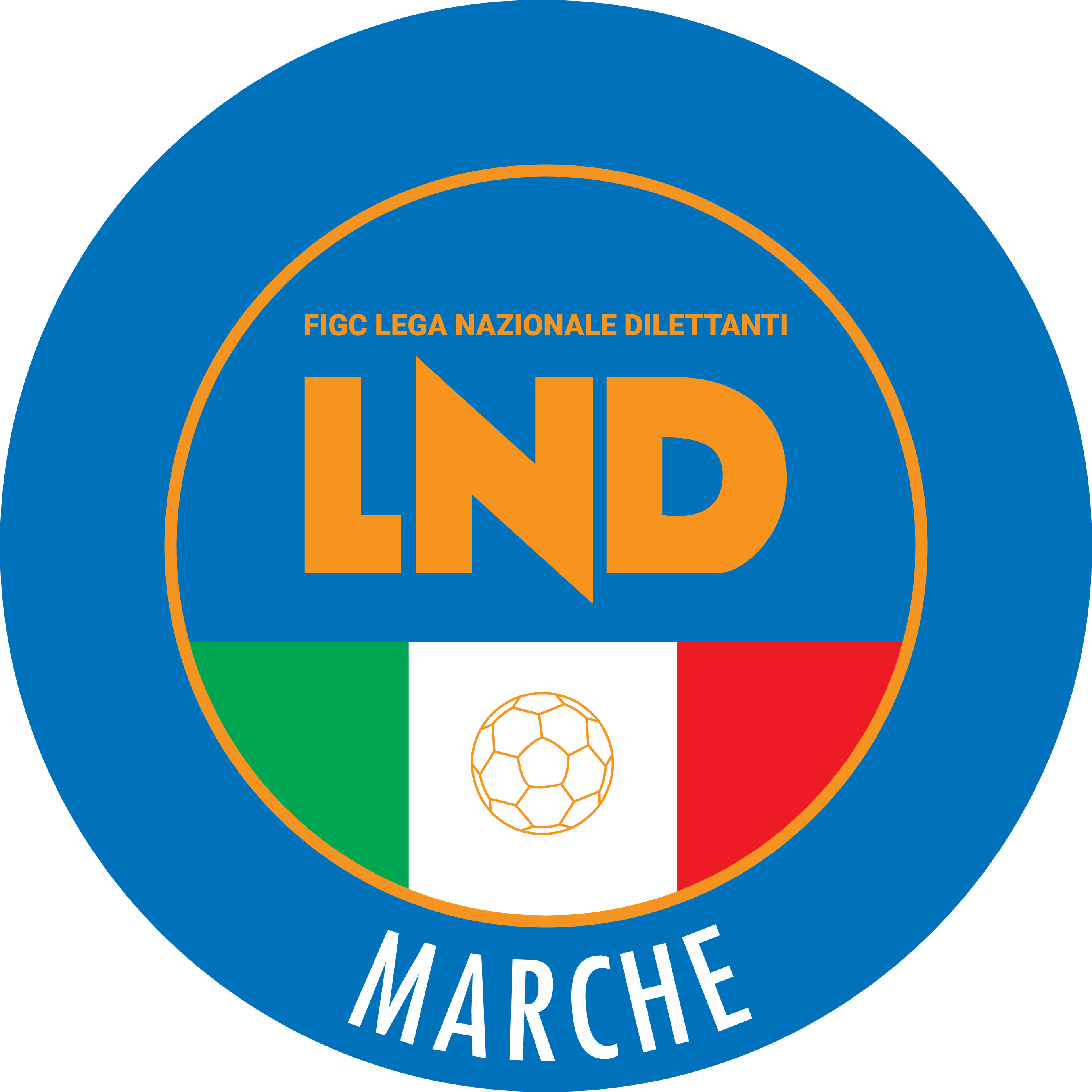 Federazione Italiana Giuoco CalcioLega Nazionale DilettantiCOMITATO REGIONALE MARCHEVia Schiavoni, snc - 60131 ANCONACENTRALINO: 071 285601 - FAX: 071 28560403sito internet: marche.lnd.ite-mail: c5marche@lnd.itpec: c5marche@pec.figcmarche.itTelegram: https://t.me/lndmarchec5Stagione Sportiva 2023/2024Comunicato Ufficiale N° 78 del 07/02/2024Stagione Sportiva 2023/2024Comunicato Ufficiale N° 78 del 07/02/2024PICCHIO MANOLO(BAYER CAPPUCCINI) PANTANETTI GUIDO LUIS(TRE TORRI A.S.D.) LOMBARDI MICHELE(PIETRALACROCE 73) CARANCINI RICCARDO(INVICTA FUTSAL MACERATA) PINTO TOMMASO(PIETRALACROCE 73) KANIA DAVID VICTOR(FUTSAL MONTEMARCIANO C5) GRASSELLI MARCO(NUOVA JUVENTINA FFC) CAMPOFREDANO GUIDO(PIETRALACROCE 73) PENNESI JACOPO(INVICTA FUTSAL MACERATA) DE SOUSA ANDRE VITOR(NUOVA JUVENTINA FFC) ROMANUCCI MARCO(FUTSAL MONTEMARCIANO C5) GIULIANI DAMIANO(ALMA JUVENTUS FANO) BUZZO MANUEL(JESI) CASSANO ALESSIO(JESI) DE SOUZA JUNIOR EDSON LUIZ(NUOVA JUVENTINA FFC) RAHALI AIMEN(PIETRALACROCE 73) STORARI THOMAS(PIETRALACROCE 73) CRESCIMBENI LEONARDO(MONTELUPONE CALCIO A 5) MARILUNGO NICOLA(NUOVA JUVENTINA FFC) ROMANO RAMIRO JOSE(FUTSAL MONTURANO) RAPARI ENRICO(INVICTA FUTSAL MACERATA) SquadraPTGVNPGFGSDRPEA.S.D. NUOVA JUVENTINA FFC451815038148330ASD.P. ALMA JUVENTUS FANO391812334932170A.S.D. JESI381812246941280A.S.D. BAYER CAPPUCCINI331810357557180A.S.D. POL.CAGLI SPORT ASSOCIATI30189368066140U.S. TRE TORRI A.S.D.30189367463110A.S.D. MONTELUPONE CALCIO A 527188376370-70A.S.D. PIETRALACROCE 732618828655690A.S.D. FUTSAL CASELLE25188195060-100U.S. PIANACCIO2318729555410A.S.D. FUTSAL MONTEMARCIANO C5171852116375-120A.S.D. INVICTA FUTSAL MACERATA151843116687-210A.S.D. FUTSAL MONTURANO141842124773-260A.S. REAL SAN GIORGIO11801174398-550Squadra 1Squadra 2A/RData/OraImpiantoLocalita' ImpiantoIndirizzo ImpiantoFUTSAL CASELLEPOL.CAGLI SPORT ASSOCIATIR07/02/2024 21:455731 PALAROZZIFOLIGNANOPIAZZA S. D'ACQUISTOFUTSAL MONTEMARCIANO C5PIANACCIOR09/02/2024 21:305041 PALLONE GEODETICO LOC. MARINAMONTEMARCIANOVIA GRAZIA DELEDDAFUTSAL MONTURANOMONTELUPONE CALCIO A 5R09/02/2024 21:455638 PALAZZO DELLO SPORTMONTE URANOVIA OLIMPIADIINVICTA FUTSAL MACERATAJESIR09/02/2024 21:305286 PALESTRA C.SPORTIVO"DON BOSCO"MACERATAVIA ALFIERI SNCNUOVA JUVENTINA FFCALMA JUVENTUS FANOR09/02/2024 22:005736 CAMPO C/5 "GIUSEPPE TEMPERINI"MONTEGRANAROVIA B.ROSSI SNCPIETRALACROCE 73BAYER CAPPUCCINIR09/02/2024 21:305067 PALASCHERMAANCONAVIA MONTEPELAGOREAL SAN GIORGIOTRE TORRI A.S.D.R09/02/2024 21:305623 PALESTRA SC.MEDIA B.ROSSELLIPORTO SAN GIORGIOVIA PIRANDELLOFURLANI GIACOMO(AMICI DEL CENTROSOCIO SP.) MAZZIERI DIEGO(AVENALE) MAGAGNINI MATTEO(CASTELBELLINO CALCIO A 5) SOLAZZI SIMONE(POLISPORTIVA UROBORO) SEGHETTI FRANCESCO(REAL ANCARIA) BECCACECE MATTEO(AVENALE) PISTELLI FRANCESCO(CANDIA BARACCOLA ASPIO) FAVALE ANTONIO(BORGOROSSO TOLENTINO) MAMMOLI ROCCO(CASTELBELLINO CALCIO A 5) BISEGNA ALESSANDRO(POLISPORTIVA UROBORO) LUCIANI GIANLUCA(AVIS ARCEVIA 1964) ALLEGREZZA NICOLO(LUCREZIA CALCIO A 5) PETRUCCI LORENZO(POLISPORTIVA UROBORO) GIACOMETTI MATTEO(REAL FABRIANO) LAURENZI NICOLO(REAL FABRIANO) BROCCHI YURI(U.MANDOLESI CALCIO) PISCOPO EDOARDO(ACLI VILLA MUSONE) DOLLANI CRISTIAN(OSIMO FIVE) BATTISTELLI ANDREA(LUCREZIA CALCIO A 5) GIRONACCI DIEGO(U.MANDOLESI CALCIO) MASSACCESI MATTEO(ACLI VILLA MUSONE) CAMPANA MATTEO(AVENALE) D ORSANEO MARCO(CASTELBELLINO CALCIO A 5) FERRARI FERREIRA MURILO(POLISPORTIVA VICTORIA) ZANELLI RENATO(POLISPORTIVA VICTORIA) PAOLINI TOMMASO(VILLA CECCOLINI CALCIO) HADDOUCHI EL FOUNT MOHAMED(ACLI VILLA MUSONE) POLVERARI TOMMASO(AMICI DEL CENTROSOCIO SP.) PISTACCHI MAURO(BORGOROSSO TOLENTINO) ANGELINI DIEGO(CANDIA BARACCOLA ASPIO) DI PAOLI GIANLUCA(PIEVE D ICO CALCIO A 5) ABET ROBERTO(REAL ANCARIA) ZUPPINI SIMONE(ROCCAFLUVIONE) CANESTRARI ALESSANDRO(ACLI AUDAX MONTECOSARO C5) COZZOLINO JOSEPH(ACLI AUDAX MONTECOSARO C5) GIMENEZ CANATELLA TOMAS GONZALO(ACLI VILLA MUSONE) LAHSEN AHMED NAYIM(ACLI VILLA MUSONE) GARBATINI MASSIMILIANO(AMICI DEL CENTROSOCIO SP.) MAZZANTI DAVIDE(AMICI DEL CENTROSOCIO SP.) VALIANTI ANDREA(ASCOLI CALCIO A 5) BRUZZESI MATTEO(AVENALE) MARROCCHI RICCARDO(AVENALE) MARIANI GIOVANNI MARIA(CANDIA BARACCOLA ASPIO) ASTUTI ALBERTO(CASTELBELLINO CALCIO A 5) FILIPPONI LORENZO(CASTELBELLINO CALCIO A 5) BAIOCCO ETTORE(FIGHT BULLS CORRIDONIA) CAPRITA IONEL VASILE(FIGHT BULLS CORRIDONIA) DUBBINI JEFFREY(FUTSAL CASTELFIDARDO) DELL OSO ANDREA(SAMBENEDETTESE CALCIO A 5) DE CAROLIS MASSIMO(CSI STELLA A.S.D.) CAPITANELLI ALESSIO(VERBENA C5 ANCONA) MASI STEFANO(VERBENA C5 ANCONA) LORENZINI LEONARDO(DINAMIS 1990) BRASILI ALESSANDRO(VERBENA C5 ANCONA) PRANZO CRISTIAN(DINAMIS 1990) FERRARESI EMANUELE(ACLI MANTOVANI CALCIO A 5) GIGANTE NICOLAS(ACLI MANTOVANI CALCIO A 5) PIERPAOLI MATTEO(CITTA DI OSTRA) DE CAPUA MATTEO ANGELO(ACLI MANTOVANI CALCIO A 5) SquadraPTGVNPGFGSDRPEA.S.D. CHIARAVALLE FUTSAL341410405325280A.S.D. AMICI DEL CENTROSOCIO SP.331410314124170A.S.D. ACLI MANTOVANI CALCIO A 526147524733140A.S.D. PIEVE D ICO CALCIO A 52314725534760A.S.D. LUCREZIA CALCIO A 522147165341120CARISSIMI 20162214716473980A.S.D. VILLA CECCOLINI CALCIO2114635525020A.S.D. CITTA DI OSTRA17145274149-80A.P.D. VERBENA C5 ANCONA16145183142-110A.S.D. AVIS ARCEVIA 196413144193450-160A.S.D. DINAMIS 1990101431103760-230ASD.P. CANDIA BARACCOLA ASPIO21402123261-290SquadraPTGVNPGFGSDRPEA.S.D. GAGLIOLE F.C.401413106825430A.S.D. POLISPORTIVA VICTORIA301410045334190A S D FUTSAL CASTELFIDARDO28149145255-30U.S.D. ACLI VILLA MUSONE2614824525110A.S.D. REAL FABRIANO23147256049110A.S.D. CASTELBELLINO CALCIO A 52114707444310A.S.D. BORGOROSSO TOLENTINO1914617464330A.S. AVENALE1714527565330A.S.D. POLISPORTIVA UROBORO101431104160-190A.S.D. OSIMO FIVE10142483254-220A.P. AURORA TREIA91330104361-180A.S.D. NUOVA OTTRANO 9891330102645-190SquadraPTGVNPGFGSDRPEA.S.D. FERMANA FUTSAL 2022371412117126450A.S.D. ASCOLI CALCIO A 5331411034934150S.S. CALCETTO CASTRUM LAURI321410226629370SSD AS SAMBENEDETTESE CALCIO A 530149327147240A.S.D. FUTSAL CAMPIGLIONE29149235441130A.S.D. ROCCAFLUVIONE2314725444040POL.D. U.MANDOLESI CALCIO16145183141-100POL. CSI STELLA A.S.D.101431104361-180ASR FIGHT BULLS CORRIDONIA9142394061-210A.S.D. REAL ANCARIA7141493055-250A.S.D. REAL EAGLES VIRTUS PAGLIA7141493263-310A.S.D. ACLI AUDAX MONTECOSARO C571421112356-330Squadra 1Squadra 2A/RData/OraImpiantoLocalita' ImpiantoIndirizzo ImpiantoACLI MANTOVANI CALCIO A 5PIEVE D ICO CALCIO A 5R09/02/2024 21:455121 "PALAMASSIMO GALEAZZI"ANCONAVIA MADRE TERESA DI CALCUTTAAMICI DEL CENTROSOCIO SP.AVIS ARCEVIA 1964R09/02/2024 21:305429 PAL.COM. S.MICHELE AL FIUMEMONDAVIOVIA LORETOCARISSIMI 2016VERBENA C5 ANCONAR09/02/2024 21:305454 C.COPERTO C.TENNIS LA TRAVEFANOVIA VILLA TOMBARIDINAMIS 1990CITTA DI OSTRAR09/02/2024 22:005021 PALASPORT "BADIALI"FALCONARA MARITTIMAVIA DELLO STADIOCANDIA BARACCOLA ASPIOLUCREZIA CALCIO A 5R10/02/2024 15:005022 PALLONE GEODETICO LOC.CANDIAANCONALOCALITA' CANDIACHIARAVALLE FUTSALVILLA CECCOLINI CALCIOR10/02/2024 15:005005 PALAZZO DELLO SPORTCHIARAVALLEVIA FALCONARASquadra 1Squadra 2A/RData/OraImpiantoLocalita' ImpiantoIndirizzo ImpiantoAURORA TREIAPOLISPORTIVA UROBOROR09/02/2024 21:305296 PALESTRA COM. LOC.CHIESANUOVATREIAVIA DON LUIGI STURZO 4GAGLIOLE F.C.BORGOROSSO TOLENTINOR09/02/2024 21:455203 IMPIANTO SPORTIVO POLIVALENTECAMERINOLOC. "LE CALVIE"POLISPORTIVA VICTORIAAVENALER09/02/2024 22:005281 PALASPORT "LUIGINO QUARESIMA"CINGOLIVIA CERQUATTIREAL FABRIANONUOVA OTTRANO 98R09/02/2024 21:305066 PALESTRA "FERMI"FABRIANOVIA B.BUOZZIACLI VILLA MUSONEFUTSAL CASTELFIDARDOR10/02/2024 15:305254 PALLONE GEODETICO "F. ORSELLI"POTENZA PICENAVIA DELLO SPORTOSIMO FIVECASTELBELLINO CALCIO A 5R10/02/2024 15:005061 PALLONE GEODETICO - CAMPO N.1OSIMOVIA VESCOVARA, 7Squadra 1Squadra 2A/RData/OraImpiantoLocalita' ImpiantoIndirizzo ImpiantoCSI STELLA A.S.D.ACLI AUDAX MONTECOSARO C5R09/02/2024 21:305699 PALASPORT COMUNALEMONSAMPOLO DEL TRONTOVIA CORRADIFIGHT BULLS CORRIDONIAFUTSAL CAMPIGLIONER09/02/2024 21:305295 TENSOSTRUTTURA VIA E.MATTEICORRIDONIAVIA E.MATTEIREAL EAGLES VIRTUS PAGLIAASCOLI CALCIO A 5R09/02/2024 21:455629 PALAZZO DELLO SPORTSPINETOLIFRAZ.PAGLIARE VIA VECCHIROCCAFLUVIONEREAL ANCARIAR09/02/2024 21:005698 PALESTRA POLIVALENTEROCCAFLUVIONEVIA NENNISAMBENEDETTESE CALCIO A 5CALCETTO CASTRUM LAURIR09/02/2024 21:005696 PALASPORT SPECASAN BENEDETTO DEL TRONTOVIA DELLO SPORTU.MANDOLESI CALCIOFERMANA FUTSAL 2022R09/02/2024 21:305631 PALASPORT " PALASAVELLI"PORTO SAN GIORGIOVIA S.VITTORIA, 5Data GaraN° Gior.Squadra 1Squadra 2Data Orig.Ora Var.Ora Orig.Impianto10/02/20244 RCALCETTO NUMANAVIRTUS AURORA C516:3016:0010/02/20244 RCASENUOVEANKON NOVA MARMI09/02/202415:0021:3024/02/20246 RFUTSAL ANCONAVIRTUS AURORA C523/02/202415:0021:15VIRGILI RICCARDO(ACQUAVIVA CALCIO) CATONE ANDREA(AUDAX CALCIO PIOBBICO) AGAJ ALEMAKO(C.F. MACERATESE A.S.D.) BARBIERI FRANCESCO CARME(FIUMINATA) BAJRAMI NADIR(C.F. MACERATESE A.S.D.) DONATI CRISTIAN(FIUMINATA) COMPAGNUCCI ROBERTO(PIEDIRIPA C5) SMERILLI MARCO(VAL TENNA UNITED) SANTONI GIACOMO(VIRTUS AURORA C5) LOSANI ALFREDO(ACQUAVIVA CALCIO) MAURIZI ALEX(MOGLIANESE) FRATESI SIMONE(MONTECCHIO SPORT) XHUVELAJ SULEJMEN(PIEDIRIPA C5) MONCERI MATTIA(URBINO CALCIO A 5) ANGELINI ALESSANDRO(VADO C5) SCAGLIONI DIEGO(VADO C5) MATTEUCCI EDOARDO(ACQUALAGNA CALCIO C 5) MONTERVINO EGIDIO DOMENICO(CITTA DI FALCONARA) TOGNETTI MATTIA(POLVERIGI C5) EUSEPI DAVIDE(FFJ CALCIO A 5) FIERRO CIRO(FIUMINATA) BRUFFA GABRIELE(FRASASSI C5) ANZALDI FILIPPO STEVEN(FUTSAL ANCONA) MARCOZZI ALESSIO(FUTSAL L.C.) DI GENNARO NICOLA(GIOVANI SANT IPPOLITO) POLONI ALESSANDRO(GROTTACCIA 2005) VILLAFRATI DAVIDE(POLVERIGI C5) DAMINATO ENRICO(VAL TENNA UNITED) ROSSI DANTE(ACQUAVIVA CALCIO) CAMPETELLA FILIPPO(CASTELRAIMONDO CALCIO A 5) MASINI CHRISTIAN(CITTA DI FALCONARA) COLITTI EMANUELE(FUTSAL L.C.) GRANCI GEREMIA(GNANO 04) FILIPPETTI FABIO(GROTTACCIA 2005) FELICETTI FRANCESCO(MOGLIANESE) DE SANTIS DANIELE(PIEDIRIPA C5) FIORDELMONDO DENIS(VALMISA FUTSAL A.S.D.) PERRI ALESSIO(VIRTUS AURORA C5) GIORDANI EMANUELE(BOCA CIVITANOVA A.) JIMENEZ DIEGO(CASENUOVE) RICCI FRANCESCO(CASTELRAIMONDO CALCIO A 5) BENSELLAM ISSAM(FFJ CALCIO A 5) SPADARO ANGELO(FUTSAL ANCONA) MICCIO SERGIO(MONTECCHIO SPORT) TIBERI MATTEO(MONTECCHIO SPORT) PELLEGRINI MANUEL(SERRALTA) GIOVANNINI MARCO(SPECIAL ONE SPORTING CLUB) GHISELLI ELIA(URBINO CALCIO A 5) BASTARI MATTEO(VIRTUS AURORA C5) MASHA LEDIO(VIRTUS AURORA C5) ROMANO LEONARDO(VIS CIVITANOVA) MARCELLETTI ROBERTO(CIRCOLO COLLODI CALCIO 5) AVIANO ANDREA(GLS DORICA AN.UR) MONZIONE CARMINE LUCA(ANKON NOVA MARMI) VICI MARCO(CDC 2018) RAFFAELLI SIMONE(VALLESINA) MOBBILI MICHELE(CALCETTO NUMANA) PRIORI GABRIELE(CDC 2018) FABRETTI MATTIA(GLS DORICA AN.UR) DI ROCCO MASSIMO(ANKON NOVA MARMI) ADDABBO ANDREA(POLISPORTIVA FUTURA A.D.) GRIZI MARCO(VALLESINA) SPIGANTI MAURIZI GIOVANNI(VISSO-ALTONERA CALCIO1970) CAPOGROSSI ANDREA(VIRTUS ASD) GRELLONI MARCO(VISSO-ALTONERA CALCIO1970) MANNOCCHI STEFANO(AMATORI STESE 2007 SRL) MAROZZI LUCA(CALCIO S.ELPIDIO A MARE) SquadraPTGVNPGFGSDRPEGIOVANI SANT IPPOLITO31159426030300A.S.D. ACQUALAGNA CALCIO C 529159247930490A.S.D. URBANIA CALCIO29159247038320URBINO CALCIO A 528158436035250A.S.D. CIARNIN2514743514560VALMISA FUTSAL A.S.D.23157265134170A.S.D. MONTECCHIO SPORT2215717585440A.S.D. AUDAX CALCIO PIOBBICO2115636635670A.S.D. VADO C52115636484620A.S.D. SPECIAL ONE SPORTING CLUB19145453640-40A.S.D. FFJ CALCIO A 516155193957-180A.S.D. GNANO 0481422105066-160A.S.D. OLIMPIA JUVENTU FALCONARA015001521155-130SquadraPTGVNPGFGSDRPEA.S.D. SAN BIAGIO431614118437470A.S.D. ANKON NOVA MARMI371612136028320CIRCOLO COLLODI CALCIO 5321610246238240A.S.D. ASPIO 20052716835524570A.S.D. CASENUOVE2516817545310A.S.D. POLVERIGI C52416736433940POL. SANTA MARIA NUOVA A.S.D.2316727615650A.S.D. GLS DORICA AN.UR2116565484620A.S.D. VALLESINA20166284154-130A.S. CALCETTO NUMANA18165384751-40A.S.D. CITTA DI FALCONARA161651105578-230S.S. VIRTUS AURORA C5141642102950-210A.S.D. FUTSAL ANCONA111632112961-320POLISPORTIVA FUTURA A.D.101631123867-290SquadraPTGVNPGFGSDRPEPOL. SERRALTA361511316631350A.S. CASTELRAIMONDO CALCIO A 5351511225634220A.S.D. FOLGORE CASTELRAIMONDO321510237951280A.S.D. FRASASSI C5311510147657190A.S.D. CDC 201828159156541240A.S.D. CANTINE RIUNITE CSI26157536141200A.F.C. ANGELI19146174149-80A.S.D. GROTTACCIA 200517155286375-120C.U.S. CAMERINO A.S.D.15144373546-110FABRIANO CALCIO A 5 2023131541105263-110VISSO-ALTONERA CALCIO1970121540116789-220VIRTUS ASD101431104578-330POL. FIUMINATA21502133485-510SquadraPTGVNPGFGSDRPEA.S.D. FUTSAL SAMBUCHETO381512219745520A.S.D. FUTSAL RECANATI311410136032280A.S.D. CAPODARCO CASABIANCA C529149235844140S.S.D. AMATORI STESE 2007 SRL28149145840180A.S.D. C.F. MACERATESE A.S.D.2515816605820A.P.D. BOCA CIVITANOVA A.2415735463880S.S.D. MOGLIANESE23157265646100A.S.D. CALCIO S.ELPIDIO A MARE22157175057-70A.S.D. POL. SPORT COMMUNICATION17154565254-20PIEDIRIPA C516155194251-90A.S.D. FROG S CLUB SPORT14154293764-270A.S.D. VAL TENNA UNITED71521123466-320A.S.D. VIS CIVITANOVA31510144297-550SquadraPTGVNPGFGSDRPEA.S.D. BOCASTRUM UNITED461615109923760A.S.D. FUTSAL VIRE GEOSISTEM ASD431614117827510A.S.D. SPORTING GROTTAMMARE421614029535600S.S.D. PICENO UNITED MMX A R.L.311610155238140CSI MONTEFIORE2716835655780A.S.D. AMICI 842616826564970A.S.D. ACQUAVIVA CALCIO2516817636210A.S.D. RIPABERARDA22167184855-70A.S.D. ATLETICO ASCOLI 200022167184258-160A.S. RIVIERA DELLE PALME17165294448-40A.S.D. FUTSAL L.C.141642103564-290A.S.D. TRUENTIN LAMA71621133083-530ASR SAMBENEDETTESE BEACH SOCC41611142789-620A.S.D. TRIBALCIO PICENA11601154086-460Squadra 1Squadra 2A/RData/OraImpiantoLocalita' ImpiantoIndirizzo ImpiantoACQUALAGNA CALCIO C 5URBINO CALCIO A 5R09/02/2024 21:305482 PALASPORT COMUNALEACQUALAGNAVIA ALDO GAMBA SNCAUDAX CALCIO PIOBBICOFFJ CALCIO A 5R09/02/2024 21:005484 PALASPORT COMUNALE CALCIO 5PIOBBICOVIA GIOVANNI XXIIICIARNINMONTECCHIO SPORTR09/02/2024 21:455133 PALESTRA IST.BETTINO PADOVANOSENIGALLIAVIA ANTONIO ROSMINI 22/BGNANO 04OLIMPIA JUVENTU FALCONARAR09/02/2024 21:305493 PALA BIVIOFERMIGNANOVIA DELL'INDUSTRIAVALMISA FUTSAL A.S.D.GIOVANI SANT IPPOLITOR09/02/2024 21:305017 PALLONE GEODETICO CAMPO NÂ°1SENIGALLIAVIA CELLINI, 13VADO C5SPECIAL ONE SPORTING CLUBR10/02/2024 15:005441 PALASPORTSANT'ANGELO IN VADOVIA MOLINELLOSquadra 1Squadra 2A/RData/OraImpiantoLocalita' ImpiantoIndirizzo ImpiantoCIRCOLO COLLODI CALCIO 5GLS DORICA AN.URR09/02/2024 21:305026 PALL.GEODETICO FRAZ.PINOCCHIOANCONAVIA CARPEGNA-VIA M.TE S.VICINOFUTSAL ANCONAPOLVERIGI C5R09/02/2024 21:155023 PALLONE GEODETICO MONTESICUROANCONALOCALITA' NONTESICUROSANTA MARIA NUOVA A.S.D.POLISPORTIVA FUTURA A.D.R09/02/2024 21:305078 PALASPORT "D. SIMONETTI"SANTA MARIA NUOVAVIA GAETANO RAVAGLIVALLESINAASPIO 2005R09/02/2024 21:305008 PALESTRA RAFFAELA CARBONARIJESIVIA DEI TESSITORICALCETTO NUMANAVIRTUS AURORA C5R10/02/2024 16:305091 PALLONE GEODETICO MARCELLINUMANAVIA FONTE ANTICA 6CASENUOVEANKON NOVA MARMIR10/02/2024 15:005023 PALLONE GEODETICO MONTESICUROANCONALOCALITA' NONTESICUROSAN BIAGIOCITTA DI FALCONARAR10/02/2024 16:005137 PALESTRA "ALICE STURIALE"OSIMOVIA MANZONI FZ. S.BIAGIOSquadra 1Squadra 2A/RData/OraImpiantoLocalita' ImpiantoIndirizzo ImpiantoCANTINE RIUNITE CSISERRALTAR09/02/2024 21:455206 PALASPORT "GIULIO CHIERICI"TOLENTINOVIA DELLA REPUBBLICAANGELIFOLGORE CASTELRAIMONDOR10/02/2024 17:005116 PALESTRA CONUMALE DI C5ROSORAVIA MONTESSORI LOC. ANGELICDC 2018FRASASSI C5R10/02/2024 15:005139 PALESTRA POLO SCOLASTICO MICSMAIOLATI SPONTINIVIA VENEZIA 43FIUMINATAC.U.S. CAMERINO A.S.D.R10/02/2024 15:005302 "FABRIZIO GAGLIARDI"PIORACOLOC. PIÃˆ DI GUALDOGROTTACCIA 2005FABRIANO CALCIO A 5 2023R10/02/2024 15:005297 CENTRO SPORTIVO "SAN SERGIO"CINGOLIVIA SAN SERGIO FZ. GROTTACCIAVIRTUS ASDVISSO-ALTONERA CALCIO1970R10/02/2024 18:005015 PALESTRA COMUNALECUPRAMONTANAVIA MARIO RIDOLFISquadra 1Squadra 2A/RData/OraImpiantoLocalita' ImpiantoIndirizzo ImpiantoC.F. MACERATESE A.S.D.PIEDIRIPA C5R09/02/2024 22:005268 "I LUDI DI APOLLO" (COPERTO)MACERATAVIA VOLTURNO-PIEDIRIPACAPODARCO CASABIANCA C5VAL TENNA UNITEDR09/02/2024 21:305711 PALESTRA COMUNALE CAPODARCOFERMOVIA INDIPENDENZA-CAPODARCOFUTSAL RECANATIFROG S CLUB SPORTR09/02/2024 21:305294 CENTRO SPORTIVO RECANATESERECANATIVIA ALDO MOROFUTSAL SAMBUCHETOMOGLIANESER09/02/2024 21:155300 IMPIANTO C5 "SAN LIBERATO"MONTECASSIANOLOC. SAN LIBERATOPOL. SPORT COMMUNICATIONBOCA CIVITANOVA A.R09/02/2024 21:455674 PALESTRATORRE SAN PATRIZIOVIA MANZONIVIS CIVITANOVAAMATORI STESE 2007 SRLR11/02/2024 18:005262 TENSOSTRUTTURA CALCIO A 5MONTELUPONEVIA ALESSANDRO MANZONISquadra 1Squadra 2A/RData/OraImpiantoLocalita' ImpiantoIndirizzo ImpiantoPIEDIRIPA C5FUTSAL SAMBUCHETOR14/02/2024 21:305268 "I LUDI DI APOLLO" (COPERTO)MACERATAVIA VOLTURNO-PIEDIRIPASquadra 1Squadra 2A/RData/OraImpiantoLocalita' ImpiantoIndirizzo ImpiantoBOCASTRUM UNITEDRIPABERARDAR07/02/2024 21:305665 PALESTRA C5 CASTORANOCASTORANOLOC. ROCCHETTASAMBENEDETTESE BEACH SOCCAMICI 84R07/02/2024 21:005726 CAMPO CALCIO 5 PIANE DI MORROFOLIGNANOVIA VERCELLI SNCACQUAVIVA CALCIORIVIERA DELLE PALMER09/02/2024 21:455611 PALAZZETTO DELLO SPORTACQUAVIVA PICENAVIA COLLE CIMINO 9ATLETICO ASCOLI 2000FUTSAL L.C.R09/02/2024 20:455707 CAMPO COPERTO EZIO GALOSIASCOLI PICENOLOC.MONTEROCCO VIA A.MANCINICSI MONTEFIOREFUTSAL VIRE GEOSISTEM ASDR09/02/2024 21:305743 CAMPO DI C5 COPERTOMONTEFIORE DELL'ASOTRAVERSA VIA U.T0MEIPICENO UNITED MMX A R.L.TRUENTIN LAMAR09/02/2024 21:305710 PALESTRA C5 "MONTICELLI"ASCOLI PICENOVIA DELL IRISURBINATI DAVID(GLS DORICA AN.UR) BARTOLINI AURORA(GLS DORICA AN.UR) NATALI VALENTINA(POL. KAIROS 3 MONTI) NATALINI CECILIA(POLISPORTIVA BOCA S.E.M.) CARDONE LUCIA(CARISSIMI 2016) LEGGE CLAUDIA(CARISSIMI 2016) EUSEPI ELENA(CARISSIMI 2016) GIACCI GLORIA(PIANDIROSE) SquadraPTGVNPGFGSDRPEA.D.P. SANTA MARIA APPARENTE42151401120151050A.S.D. GLS DORICA AN.UR371512127924550A.S.D. PIANDIROSE321410228438460CARISSIMI 2016321510235219330A.S.D. ASD KAPPABI POTENZAPICENA28149146842260A.S.D. RIPABERARDA2815915454410A.S.D. CENTRO SPORTIVO SUASA24158075437170A.S.D. POLISPORTIVA BOCA S.E.M.18155374562-170A.S.D. GRADARA CALCIO151550103555-200A.S.D. POTENZA PICENA131541103160-290A.S.D. SANTANGIOLESE61520133892-540POL. KAIROS 3 MONTI51512122263-410POL. GROTTESE A.S.D.014011321143-121Squadra 1Squadra 2A/RData/OraImpiantoLocalita' ImpiantoIndirizzo ImpiantoCENTRO SPORTIVO SUASAASD KAPPABI POTENZAPICENAR09/02/2024 21:305113 PALASPORTCASTELLEONE DI SUASAVIA ROSSINIGROTTESE A.S.D.CARISSIMI 2016R09/02/2024 21:005745 CAMPO C5 "NITRO"RAPAGNANOSTRADA FERMANA FALERIENSE, 52PIANDIROSESANTA MARIA APPARENTER09/02/2024 21:155459 PALAZZETTO DELLO SPORTSANT'IPPOLITOVIA ROMA, SNCPOL. KAIROS 3 MONTIGRADARA CALCIOR09/02/2024 21:305732 PALESTRA COMUNALEMONTE VIDON CORRADOVIA PIAVE 8POLISPORTIVA BOCA S.E.M.SANTANGIOLESER10/02/2024 15:305677 PALESTRA DI CASCINARECASCINAREVIA CARDUCCIRIPABERARDAGLS DORICA AN.URR10/02/2024 20:155707 CAMPO COPERTO EZIO GALOSIASCOLI PICENOLOC.MONTEROCCO VIA A.MANCINICHIARIZIA EMANUELE(AUDAX 1970 S.ANGELO) GIACOMETTI MATTEO(REAL FABRIANO) BENIGNI FRANCESCO(AUDAX 1970 S.ANGELO) ARGALIA ALAN(REAL FABRIANO) LUGLIO ALESSIO(CSI STELLA A.S.D.) AGOUZAL ANWAR(SPECIAL ONE SPORTING CLUB) SquadraPTGVNPGFGSDRPESSDARL ITALSERVICE C562200141130A.S.D. SPECIAL ONE SPORTING CLUB4211011920A.S.D. REAL FABRIANO43111141310G.S. AUDAX 1970 S.ANGELO3210179-20POL. CSI STELLA A.S.D.03003620-140Squadra 1Squadra 2A/RData/OraImpiantoLocalita' ImpiantoIndirizzo ImpiantoREAL FABRIANOITALSERVICE C5A10/02/2024 18:305066 PALESTRA "FERMI"FABRIANOVIA B.BUOZZISPECIAL ONE SPORTING CLUBAUDAX 1970 S.ANGELOA11/02/2024 11:005425 CAMPO SCOPERTO TAVERNELLECOLLI AL MEUAUROVIA DEI LECCI-TAVERNELLEData GaraN° Gior.Squadra 1Squadra 2Data Orig.Ora Var.Ora Orig.Impianto17/02/20245 RCANTINE RIUNITE CSIPIETRALACROCE 7318:3015:30CENTRO SP. POL. "R.GATTARI" TOLENTINO VIA TAGLIAMENTOPIERUCCI TOMMASO(PIETRALACROCE 73) PJESHKA FLAVIO(REAL FABRIANO) IBRAHIMI DAVID(ACLI MANTOVANI CALCIO A 5) BARONI SAMUELE(PIETRALACROCE 73) COZZOLINO JOSEPH(ACLI AUDAX MONTECOSARO C5) BENABDELKADER YASSINE(OSIMO FIVE) SPARAPANI TOMMASO(OSIMO FIVE) EL KHANOUSSI AYMAN(PIETRALACROCE 73) NINFADORO ANTONIO(PIETRALACROCE 73) CAGIAO EMILIO LUIS(BORGOROSSO TOLENTINO) BIONDI ALESSANDRO(NUOVA JUVENTINA FFC) OLIVIERI EDOARDO(NUOVA JUVENTINA FFC) SPRECA ELIA(NUOVA JUVENTINA FFC) MILANI GIANLUCA(PIETRALACROCE 73) ALLEGRINI DANIELE(REAL FABRIANO) SERRANY MOSTAFA(JESI) SquadraPTGVNPGFGSDRPEA.S.D. ACLI MANTOVANI CALCIO A 54616151010431730A.S.D. JESI391612318844440A.S.D. NUOVA JUVENTINA FFC381612228343400A.S.D. FERMANA FUTSAL 2022361611329838600A.S.D. BORGOROSSO TOLENTINO29169257954250A.S.D. DINAMIS 199025168176651150A.S.D. REAL FABRIANO2516745656500A.S.D. ACLI AUDAX MONTECOSARO C521167095080-300A.S.D. MONTELUPONE CALCIO A 5151650115456-20A.S.D. CANTINE RIUNITE CSI15164394162-210CARISSIMI 2016131641116073-130A.S.D. PIETRALACROCE 731216401257101-440A.S.D. OSIMO FIVE81622122576-510ASD.P. ALMA JUVENTUS FANO216101549145-961Squadra 1Squadra 2A/RData/OraImpiantoLocalita' ImpiantoIndirizzo ImpiantoACLI AUDAX MONTECOSARO C5NUOVA JUVENTINA FFCR10/02/2024 18:005236 TENSOSTRUTTURA VIA ROSSINIMONTECOSAROVIA ROSSINIBORGOROSSO TOLENTINOCARISSIMI 2016R10/02/2024 19:005299 CENTRO SP. POL. "R.GATTARI"TOLENTINOVIA TAGLIAMENTOCANTINE RIUNITE CSIDINAMIS 1990R10/02/2024 15:305206 PALASPORT "GIULIO CHIERICI"TOLENTINOVIA DELLA REPUBBLICAJESIREAL FABRIANOR10/02/2024 15:305008 PALESTRA RAFFAELA CARBONARIJESIVIA DEI TESSITORIPIETRALACROCE 73MONTELUPONE CALCIO A 5R10/02/2024 15:305067 PALASCHERMAANCONAVIA MONTEPELAGOACLI MANTOVANI CALCIO A 5FERMANA FUTSAL 2022R11/02/2024 11:005121 "PALAMASSIMO GALEAZZI"ANCONAVIA MADRE TERESA DI CALCUTTAALMA JUVENTUS FANOOSIMO FIVER11/02/2024 15:305446 ALMA ARENA CALCIO A CINQUEFANOVIA ROMA 201Data GaraN° Gior.Squadra 1Squadra 2Data Orig.Ora Var.Ora Orig.Impianto10/02/20243 AAMICI DEL CENTROSOCIO SP.TRE TORRI A.S.D.16:3016:0017/02/20244 AITALSERVICE C5AMICI DEL CENTROSOCIO SP.18/02/202418:0015:00BINCI ANDREA(ACLI MANTOVANI CALCIO A 5) BOUGHANMI RAYEN(BULDOG T.N.T. LUCREZIA) FIORETTI CARLO MARIA(FIGHT BULLS CORRIDONIA) PARRINO TOMMASO(C.U.S. MACERATA CALCIO A5) BARTOLI MARCO(CARISSIMI 2016) SCOTTO DI FASANO STEFANO(CARISSIMI 2016) GIACCHETTA NICOLA(C.U.S. MACERATA CALCIO A5) BOCCI MANUEL(TRE TORRI A.S.D.) STACCHIOTTI MATTEO(ACLI MANTOVANI CALCIO A 5) PAOLINI LORENZO(AMICI DEL CENTROSOCIOsq.B) NASCIMBENI CARLO(C.U.S. MACERATA CALCIO A5) FRATESI LORENZO(CARISSIMI 2016) EL HAFIDI MAROAN(SPECIAL ONE SPORTING CLUB) ROSSI ANTONIO(SPECIAL ONE SPORTING CLUB) VERRUCCI JORIS(NUOVA JUVENTINA FFC) COZZOLINO JOSEPH(ACLI AUDAX MONTECOSARO C5) BULDORINI TOMMASO(ACLI AUDAX MONTECOSARO C5) SALVATELLI STEVEN(NUOVA JUVENTINA FFC) SENZACQUA DIEGO(NUOVA JUVENTINA FFC) SAGRIPANTI LORENZO(ACLI AUDAX MONTECOSARO C5) MANN YUVRAJ(ACLI AUDAX MONTECOSARO C5) LATTANZI MATTIA(FIGHT BULLS CORRIDONIsq.B) MARANESI NICOLAS(SANGIORGIO) SquadraPTGVNPGFGSDRPESSDARL ITALSERVICE C562200131120A.S.D. AMICI DEL CENTROSOCIO SP.62200153120U.S. TRE TORRI A.S.D.321018710ASR FIGHT BULLS CORRIDONIA3210168-20A.S.D. C.U.S. MACERATA CALCIO A53210148-40A.S.D. JESI32101410-60C.U.S. ANCONA02002510-50A.S.D. ACLI MANTOVANI CALCIO A 502002412-80SquadraPTGVNPGFGSDRPEA.S. BULDOG T.N.T. LUCREZIA62200272250CARISSIMI 20166220011650G.S. AUDAX 1970 S.ANGELO321005230A.S.D. SPECIAL ONE SPORTING CLUB3210178-10A.S.D. CALCIO A 5 CORINALDO02002610-40A.S.D. OSIMO FIVE02002317-140A.S.D. CSI GAUDIO02001115-140sq.B AMICI DEL CENTROSOCIOsq.B020000000SquadraPTGVNPGFGSDRPEA.S.D. ACLI AUDAX MONTECOSARO C56220014770A.S.D. REAL FABRIANO6220011650A.S.D. FUTSAL VIRE GEOSISTEM ASD32101171160A.S.D. MONTELUPONE CALCIO A 53210156-10A.S.D. NUOVA JUVENTINA FFC02001610-40A.S.D. SANGIORGIO0200226-40POL.D. VIRTUS FORTITUDO 1950 SSD02001514-90sq.B FIGHT BULLS CORRIDONIsq.B020000000Squadra 1Squadra 2A/RData/OraImpiantoLocalita' ImpiantoIndirizzo ImpiantoACLI MANTOVANI CALCIO A 5ITALSERVICE C5A10/02/2024 17:305121 "PALAMASSIMO GALEAZZI"ANCONAVIA MADRE TERESA DI CALCUTTAAMICI DEL CENTROSOCIO SP.TRE TORRI A.S.D.A10/02/2024 16:305429 PAL.COM. S.MICHELE AL FIUMEMONDAVIOVIA LORETOC.U.S. MACERATA CALCIO A5C.U.S. ANCONAA11/02/2024 17:305292 PALESTRA SCUOLA"F.LLI CERVI"MACERATAVIA FRATELLI CERVIJESIFIGHT BULLS CORRIDONIAA11/02/2024 10:305008 PALESTRA RAFFAELA CARBONARIJESIVIA DEI TESSITORISquadra 1Squadra 2A/RData/OraImpiantoLocalita' ImpiantoIndirizzo ImpiantoAUDAX 1970 S.ANGELOBULDOG T.N.T. LUCREZIAA10/02/2024 18:005133 PALESTRA IST.BETTINO PADOVANOSENIGALLIAVIA ANTONIO ROSMINI 22/BCARISSIMI 2016CSI GAUDIOA10/02/2024 18:005454 C.COPERTO C.TENNIS LA TRAVEFANOVIA VILLA TOMBARIOSIMO FIVEAMICI DEL CENTROSOCIOsq.BA10/02/2024 18:005061 PALLONE GEODETICO - CAMPO N.1OSIMOVIA VESCOVARA, 7SPECIAL ONE SPORTING CLUBCALCIO A 5 CORINALDOA10/02/2024 16:005425 CAMPO SCOPERTO TAVERNELLECOLLI AL MEUAUROVIA DEI LECCI-TAVERNELLESquadra 1Squadra 2A/RData/OraImpiantoLocalita' ImpiantoIndirizzo ImpiantoBULDOG T.N.T. LUCREZIASPECIAL ONE SPORTING CLUBA15/02/2024 18:455428 PALLONE GEODETICO "OMAR SIVORICARTOCETOVIA NAZARIO SAUROSquadra 1Squadra 2A/RData/OraImpiantoLocalita' ImpiantoIndirizzo ImpiantoNUOVA JUVENTINA FFCFUTSAL VIRE GEOSISTEM ASDA10/02/2024 16:005736 CAMPO C/5 "GIUSEPPE TEMPERINI"MONTEGRANAROVIA B.ROSSI SNCREAL FABRIANOFIGHT BULLS CORRIDONIsq.BA10/02/2024 16:005066 PALESTRA "FERMI"FABRIANOVIA B.BUOZZISANGIORGIOVIRTUS FORTITUDO 1950 SSDA10/02/2024 18:305631 PALASPORT " PALASAVELLI"PORTO SAN GIORGIOVIA S.VITTORIA, 5MONTELUPONE CALCIO A 5ACLI AUDAX MONTECOSARO C5A12/02/2024 19:005262 TENSOSTRUTTURA CALCIO A 5MONTELUPONEVIA ALESSANDRO MANZONIData GaraN° Gior.Squadra 1Squadra 2Data Orig.Ora Var.Ora Orig.Impianto03/03/20244 RCANTINE RIUNITE CSIAMICI DEL CENTROSOCIO SP.11:3016:00Data GaraN° Gior.Squadra 1Squadra 2Data Orig.Ora Var.Ora Orig.Impianto12/02/20241 RRECANATI CALCIO A 5 sq.B *FCL*SANGIORGIO10/02/202418:0018:30MARANGONI PIETRO(C.U.S. MACERATA CALCIO A5) CROCERI MICHELANGELO(SANGIORGIO) BORDONI LUCA(ITALSERVICE C5) SIGNORELLI EDOARDO(ITALSERVICE C5) DISCEPOLI DANIEL(CALCIO A 5 CORINALDO) DELLA CHIARA GIACOMO(ITALSERVICE C5) MANCINI MARCO(ITALSERVICE C5 sq.B) SquadraPTGVNPGFGSDRPEA.S.D. AMICI DEL CENTROSOCIO SP.1555003213190SSDARL ITALSERVICE C5105311211380A.S. REAL SAN GIORGIO75212201640A.S.D. C.U.S. MACERATA CALCIO A5752121415-10A.S.D. CANTINE RIUNITE CSI351041227-150A.S.D. CALCIO A 5 CORINALDO15014419-150SquadraPTGVNPGFGSDRPEG.S. AUDAX 1970 S.ANGELO94300246180A.S. BULDOG T.N.T. LUCREZIA642012010100U.S. TAVERNELLE341021125-140A.S.D. POL.CAGLI SPORT ASSOCIATI04003519-140sq.B ITALSERVICE C5 sq.B040000000SquadraPTGVNPGFGSDRPEC.U.S. ANCONA94300190190A.P.D. CERRETO D ESI C5 A.S.D.44111910-10A.S.D. GROTTACCIA 200524021411-70A.S.D. RECANATI CALCIO A 514012819-110sq.B AMICI DEL CENTROSOCIOsq.B040000000SquadraPTGVNPGFGSDRPEASR FIGHT BULLS CORRIDONIA95301161600A.S.D. ASCOLI CALCIO A 575211241680C.S. BORGO ROSSELLI A.S.D.652022227-50A.S.D. BORGOROSSO TOLENTINO45112161420A.S.D. SANGIORGIO351031318-50sq.B RECANATI CALCIO A 5 sq.B050000000Squadra 1Squadra 2A/RData/OraImpiantoLocalita' ImpiantoIndirizzo ImpiantoAMICI DEL CENTROSOCIO SP.C.U.S. MACERATA CALCIO A5R11/02/2024 11:005429 PAL.COM. S.MICHELE AL FIUMEMONDAVIOVIA LORETOCANTINE RIUNITE CSIREAL SAN GIORGIOR11/02/2024 16:005206 PALASPORT "GIULIO CHIERICI"TOLENTINOVIA DELLA REPUBBLICAITALSERVICE C5CALCIO A 5 CORINALDOR11/02/2024 15:005454 C.COPERTO C.TENNIS LA TRAVEFANOVIA VILLA TOMBARISquadra 1Squadra 2A/RData/OraImpiantoLocalita' ImpiantoIndirizzo ImpiantoAUDAX 1970 S.ANGELOPOL.CAGLI SPORT ASSOCIATIR11/02/2024 11:005133 PALESTRA IST.BETTINO PADOVANOSENIGALLIAVIA ANTONIO ROSMINI 22/BBULDOG T.N.T. LUCREZIAITALSERVICE C5 sq.BR11/02/2024 11:005428 PALLONE GEODETICO "OMAR SIVORICARTOCETOVIA NAZARIO SAUROSquadra 1Squadra 2A/RData/OraImpiantoLocalita' ImpiantoIndirizzo ImpiantoCERRETO D ESI C5 A.S.D.RECANATI CALCIO A 5R11/02/2024 16:005101 PALACARIFAC DI CERRETO D'ESICERRETO D'ESIVIA VERDIGROTTACCIA 2005C.U.S. ANCONAR11/02/2024 11:005297 CENTRO SPORTIVO "SAN SERGIO"CINGOLIVIA SAN SERGIO FZ. GROTTACCIASquadra 1Squadra 2A/RData/OraImpiantoLocalita' ImpiantoIndirizzo ImpiantoASCOLI CALCIO A 5BORGO ROSSELLI A.S.D.R10/02/2024 18:305707 CAMPO COPERTO EZIO GALOSIASCOLI PICENOLOC.MONTEROCCO VIA A.MANCINIBORGOROSSO TOLENTINOFIGHT BULLS CORRIDONIAR11/02/2024 15:005299 CENTRO SP. POL. "R.GATTARI"TOLENTINOVIA TAGLIAMENTORECANATI CALCIO A 5 q.BSANGIORGIOR12/02/2024 18:005294 CENTRO SPORTIVO RECANATESERECANATIVIA ALDO MOROGREGORI LUCIA(CITTA DI FALCONARA) GIORNOMATTINOPOMERIGGIOLunedìChiuso15.00 – 17.00Martedì10.00 – 12.00ChiusoMercoledìChiusoChiusoGiovedì10,00 – 12.00 ChiusoVenerdìChiusoChiusoIl Responsabile Regionale Calcio a Cinque(Marco Capretti)Il Presidente(Ivo Panichi)